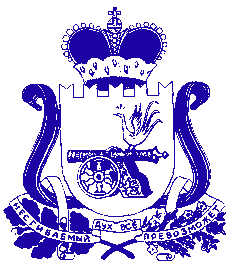 Администрация муниципального образования «Сафоновский район» Смоленской областиПОСТАНОВЛЕНИЕот 31.03.2022 № 450 Руководствуясь Порядком принятия решения о разработке муниципальных программ муниципального образования «Сафоновский район» Смоленской области и муниципальных программ муниципального образования Сафоновского городского поселения Сафоновского района Смоленской области, их формирования и реализации, утвержденным постановлением Администрации муниципального образования «Сафоновский район» Смоленской области от 21.02.2022 № 181, Уставом муниципального образования «Сафоновский район» Смоленской области, Администрация муниципального образования «Сафоновский район» Смоленской областиПОСТАНОВЛЯЕТ:1. Изложить муниципальную программу «Развитие физической культуры и спорта в Сафоновском городском поселении Сафоновского района Смоленской области», утвержденную постановлением Администрации муниципального образования «Сафоновский район» Смоленской области от 07.11.2013 № 1353                «Об утверждении муниципальной программы «Развитие физической культуры и спорта в Сафоновском городском поселении Сафоновского района Смоленской области» на 2014-2016 годы» (в редакции постановлений Администрации муниципального образования «Сафоновский район» Смоленской области                           от 06.05.2016 № 490, от 02.12.2016 № 1360, от 30.12.2016 № 1528,                                       от 29.12.2017 № 1677, от 02.04.2018 № 418, от 13.11.2018 № 1334,                                          от 29.03.2019 № 500, от 31.12.2019 № 1870, от 24.03.2020 № 349,                                        от 19.03.2021 № 341, от 30.12.2021 № 1804),  в новой редакции (прилагается).2. Считать настоящее постановление неотъемлемой частью постановления Администрации муниципального образования «Сафоновский район»  Смоленской области от 07.11.2013 № 1353 «Об утверждении муниципальной программы «Развитие физической культуры и спорта в Сафоновском городском поселении Сафоновского района Смоленской области» на 2014-2016 годы» (в редакции постановлений Администрации муниципального образования «Сафоновский район» Смоленской области от 06.05.2016 № 490, от 02.12.2016 № 1360,                                           от 30.12.2016 № 1528, от 29.12.2017 № 1677, от 02.04.2018 № 418,                                        от 13.11.2018 № 1334, от 29.03.2019 № 500, от 31.12.2019 № 1870,                                             от 24.03.2020 № 349, от 19.03.2021 № 341, от 30.12.2021 № 1804).   3. Опубликовать настоящее постановление на официальном сайте Администрации муниципального образования «Сафоновский район» Смоленской области в информационно-телекоммуникационной сети Интернет.Глава муниципального образования «Сафоновский район» Смоленской области				    А.И. ЛапиковМУНИЦИПАЛЬНАЯ ПРОГРАММА«Развитие физической культуры и спорта в Сафоновском городском поселении Сафоновского района Смоленской области» на 2014-2025 годы(далее – муниципальная программа)ПАСПОРТмуниципальной программыОсновные положенияПоказатели муниципальной  программыСтруктура муниципальной  программыФинансовое обеспечение муниципальной программыПриложениек паспорту муниципальной программыСВЕДЕНИЯо показателях муниципальной  программы1. Стратегические приоритеты в сфере реализации 
муниципальной программыЦели государственной политики в сфере физической культуры и спорта определены в Концепции долгосрочного социально-экономического развития Российской Федерации на период до 2030 года, утвержденной распоряжением Правительства Российской Федерации от 24.11.2020  № 3081-р, предусматривающей приоритетные направления развития физической культуры и спорта, целевые показатели с учетом национальных целей и стратегических задач развития Российской Федерации, определенных в Указе Президента Российской Федерации от 07.05.2018 № 204 «О национальных целях и стратегических задачах развития Российской Федерации на период до 2024 года» и Указе Президента Российской Федерации от 21.07.2020 № 474 «О национальных целях развития Российской Федерации на период до 2030 года».Муниципальная программа  «Развитие физической культуры и спорта в Сафоновском городском поселении Сафоновского района Смоленской области  предусматривает выполнение мероприятий, направленных на укрепление здоровья, повышение физической активности и подготовленности всех возрастных групп населения, создание условий для подготовки спортивного резерва, улучшения материально-технической базы сферы физической культуры и спорта и успешных выступлений спортсменов  на официальных областных, всероссийских, международных соревнованиях. Физическая культура и спорт как специфическая деятельность, направленная на формирование двигательных умений и навыков, повышение физических кондиций человека, сохранение и укрепление здоровья, гармоничное развитие личности, является мощным оздоровительным фактором, позволяющим использовать весь комплекс воздействий на человека: от формирования внутренних установок и желания вести здоровый образ жизни до создания благоприятных условий, стимулирующих человека к отказу от вредных привычек и пристрастий. Одним из основных показателей, демонстрирующих уровень развития физической культуры и спорта в Сафоновском городском поселении, является число жителей, регулярно занимающихся физической культурой и спортом в организованных спортивных секциях и физкультурно-оздоровительных группах. На сегодняшний день в Сафоновском городском поселении к услугам населения предоставлены спортивные учреждения по различным видам спорта, наиболее крупные из них это, муниципальное бюджетное учреждение «Физкультурно-оздоровительный комплекс «Сафоново Спорт-Арена», муниципальное бюджетное учреждение «Физкультурно-спортивный  клуб «Сафоново» в которых культивируются 10 видов спорта (футбол, баскетбол, л/гонки, н/теннис, л/атлетика, хоккей, фигурное катание, велоспорт). Инфраструктура  муниципального бюджетного учреждения «Физкультурно-оздоровительный комплекс «Сафоново Спорт-Арена» состоит из ледовой арены с трибунами, тренажерного зала, спортивного зала для танцев, открытой волейбольной площадки, открытой площадки для мини-футбола.  Инфраструктура  муниципального бюджетного учреждения «Физкультурно-спортивный  клуб «Сафоново» состоит из футбольного поля с трибунами, запасного футбольного поля, хоккейного корта, 2-х волейбольных площадок, баскетбольной площадки, городошной площадке, л/атлетического ядра, тренажерного зала, универсального спортивного зала. Четко определенные приоритетные направления развития сферы физической культуры и спорта, поэтапное решение проблем, имеющих долговременный характер, аналитическое обоснование выбора способов достижения поставленных целей определили последовательную реализацию Программы.В настоящее время имеется ряд проблем, влияющих на развитие физической культуры и спорта в Сафоновском городском поселении:- низкая обеспеченность населения спортивными придомовыми площадками по месту жительства;- недостаточное количество профессиональных кадров тренерско-преподавательского состава;- недостаточное финансирование сферы физической культуры и спорта для развития его базовых видов и обеспечения участия спортсменов города в официальных региональных, всероссийских и международных соревнованиях;- низкий уровень обеспечения социальной защищенности спортсменов и тренерско-преподавательского состава.Реализация программы позволит решить указанные проблемы при максимально эффективном управлении бюджетными средствами.2. ПАСПОРТАкомплексов процессных мероприятийПАСПОРТкомплекса процессных мероприятий «Развитие физической культуры и спорта в муниципальном бюджетном учреждении «Физкультурно-оздоровительный комплекс, спортивная школа по хоккею с шайбой «Сафоново Спорт-Арена»  Общие положенияПоказатели реализации комплекса процессных мероприятий «Развитие физической культуры и спорта в муниципальном бюджетном учреждении «Физкультурно-оздоровительный комплекс, спортивная школа по хоккею с шайбой «Сафоново Спорт-Арена»  Показатели реализации комплекса процессных мероприятийПАСПОРТкомплекса процессных мероприятий «Развитие физической культуры и спорта в муниципальном бюджетном учреждении «Физкультурно-спортивный клуб «Сафоново»  Общие положенияПоказатели реализации комплекса процессных мероприятий «Развитие физической культуры и спорта в муниципальном бюджетном учреждении «Физкультурно-спортивный клуб «Сафоново»  Показатели реализации комплекса процессных мероприятий3. СВЕДЕНИЯо финансировании структурных элементов муниципальной  программы «Развитие физической культуры и спорта в Сафоновском городском поселении Сафоновского района Смоленской области»О муниципальной программе «Развитие физической культуры и спорта в Сафоновском городском поселении Сафоновского района Смоленской области» на 2014-2025 годыУтвержденапостановлением Администрациимуниципального образования«Сафоновский район» Смоленской областиот 07.11.2013 № 1353  «Об утверждении муниципальной программы «Развитие физической культуры и спорта в Сафоновском городском поселении Сафоновского района Смоленской области» на 2014-2016 годы»                (в редакции постановлений Администрации муниципального образования «Сафоновский район» Смоленской области                                         от  06.05.2016 № 490, от 02.12.2016 № 1360,                от 30.12.2016 № 1528, от 29.12.2017 № 1677,              от 02.04.2018 № 418, от 13.11.2018 № 1334,                от 29.03.2019 № 500, от 31.12.2019 № 1870,               от 24.03.2020 № 349, от 19.03.2021 № 341,                от 30.12.2021 № 1804 от 31.03.2022 № 450Ответственный исполнитель муниципальной программыКомитет по образованию Администрации муниципального образования «Сафоновский район» Смоленской области Председатель комитета по образованию Администрации муниципального образования «Сафоновский район» Смоленской области Киселева Ольга Геннадиевна Комитет по культуре Администрации муниципального образования «Сафоновский район» Смоленской области Председатель комитета по культуре Администрации муниципального образования «Сафоновский район» Смоленской области Буянов Дмитрий ВикторовичОтдел по физической культуре и спорту Администрации муниципального образования «Сафоновский район» Смоленской областиНачальник отдела по физической культуре и спорту Администрации муниципального образования «Сафоновский район» Смоленской области Кулаков Дмитрий ВалентиновичПериод реализации муниципальной программыэтап I: 2014 - 2021 годы;этап II: 2022 - 2024 годыЦель муниципальной  программы- создание условий, обеспечивающих возможность гражданам, проживающим в Сафоновском городском поселении Сафоновского района Смоленской области   систематически заниматься физической культурой и спортом в муниципальном бюджетном учреждении «Физкультурно-оздоровительный комплекс, СШ по хоккею с шайбой «Сафоново Спорт-Арена» и муниципальном бюджетном учреждении «Физкультурно-спортивный  клуб «Сафоново»-укрепление спортивной материально-технической базы в Сафоновском городском поселении Сафоновского района Смоленской областиОбъемы финансового обеспечения за весь период реализации (по годам реализации и в разрезе источников финансирования на очередной финансовый год и первый, второй годы планового периода)общий объем финансирования составляет 288239,6                      тыс. рублей, из них:2014 - 2021 годы (всего) – 196136,6 тыс. рублей;2022 год (всего) – 30701,0 тыс. рублей, из них средства  бюджета Сафоновского городского поселения Сафоновского района Смоленской области – 30701,0 тыс. рублей;2023 год (всего) – 30701,0  тыс. рублей, из них средства  бюджета Сафоновского городского поселения Сафоновского района Смоленской области – 30701,0  тыс. рублей;2024 год (всего) – 30701,0  тыс. рублей, из них средства  бюджета Сафоновского городского поселения Сафоновского района Смоленской области – 30701,0  тыс. рублей;2025    год – объемы финансирования не определены№ п/пНаименование показателяЕдиница измеренияБазовое значение показателя (2021 год)Планируемое значение показателяПланируемое значение показателяПланируемое значение показателя№ п/пНаименование показателяЕдиница измеренияБазовое значение показателя (2021 год)2022 год2023 год2024 год12345671.Количество занимающихся по видам спорта в муниципальном бюджетном учреждении «Физкультурно-оздоровительный комплекс «Сафоново Спорт-Арена», муниципальном бюджетном учреждении «Физкультурно-спортивный  клуб «Сафоново»человек7107107107101.1Количество занимающихся по видам спорта в муниципальном бюджетном учреждении «Физкультурно-оздоровительный комплекс, СШ по хоккею с шайбой «Сафоново Спорт-Арена»человек3503703703701.2Количество занимающихся по видам спорта в муниципальном бюджетном учреждении «Физкультурно-спортивный  клуб «Сафоново»человек3403403403402.Количество спортивных секций по видам спорта  в муниципальном бюджетном учреждении «Физкультурно-оздоровительный комплекс «Сафоново Спорт-Арена», муниципальном бюджетном учреждении «Физкультурно-спортивный  клуб «Сафоново»единиц88882.1Количество спортивных секций по видам спорта в муниципальном бюджетном учреждении «Физкультурно-оздоровительный комплекс, СШ по хоккею с шайбой «Сафоново Спорт-Арена»единиц22222.2Количество занимающихся по видам спорта в муниципальном бюджетном учреждении «Физкультурно-спортивный клуб «Сафоново»единиц6666№ п/пЗадача структурного элементаКраткое описание ожидаемых эффектов от реализации задачи структурного элементаСвязь с показателями12341. Комплекс процессных мероприятий «Развитие физической культуры и спорта в муниципальном бюджетном учреждении «Физкультурно-оздоровительный комплекс, спортивная школа по хоккею с шайбой «Сафоново Спорт-Арена» 1. Комплекс процессных мероприятий «Развитие физической культуры и спорта в муниципальном бюджетном учреждении «Физкультурно-оздоровительный комплекс, спортивная школа по хоккею с шайбой «Сафоново Спорт-Арена» 1. Комплекс процессных мероприятий «Развитие физической культуры и спорта в муниципальном бюджетном учреждении «Физкультурно-оздоровительный комплекс, спортивная школа по хоккею с шайбой «Сафоново Спорт-Арена» 1. Комплекс процессных мероприятий «Развитие физической культуры и спорта в муниципальном бюджетном учреждении «Физкультурно-оздоровительный комплекс, спортивная школа по хоккею с шайбой «Сафоново Спорт-Арена» Ответственный за выполнение комплекса процессных мероприятий – начальник отдела по физической культуре и спорту Администрации муниципального образования «Сафоновский район» Смоленской области – Кулаков Дмитрий Валентинович Ответственный за выполнение комплекса процессных мероприятий – начальник отдела по физической культуре и спорту Администрации муниципального образования «Сафоновский район» Смоленской области – Кулаков Дмитрий Валентинович Ответственный за выполнение комплекса процессных мероприятий – начальник отдела по физической культуре и спорту Администрации муниципального образования «Сафоновский район» Смоленской области – Кулаков Дмитрий Валентинович Созданы для всех категорий и групп населения условия для занятий физической культурой и спортом Посредством финансового обеспечения деятельности имеющихся объектов спорта созданы условия, обеспечивающие всем категориям и группам населения Сафоновского городского поселения возможность  систематически заниматься физической культурой и спортомКоличество занимающихся по видам спорта в муниципальном бюджетном учреждении «Физкультурно-оздоровительный комплекс, СШ по хоккею с шайбой «Сафоново Спорт-Арена» Количество спортивных секций по видам спорта в муниципальном бюджетном учреждении «Физкультурно-оздоровительный комплекс, СШ по хоккею с шайбой «Сафоново Спорт-Арена»Обеспечено развитие инфраструктуры физической культуры и спортаОбеспечена  деятельность «Физкультурно-оздоровительного комплекса, спортивная школа по хоккею с шайбой «Сафоново Спорт-Арена», Количество занимающихся по видам спорта в муниципальном бюджетном учреждении «Физкультурно-оздоровительный комплекс, СШ по хоккею с шайбой «Сафоново Спорт-Арена» Количество спортивных секций по видам спорта в муниципальном бюджетном учреждении «Физкультурно-оздоровительный комплекс, СШ по хоккею с шайбой «Сафоново Спорт-Арена»2 Комплекс процессных мероприятий «Развитие физической культуры и спорта в муниципальном бюджетном учреждении «Физкультурно-спортивный клуб «Сафоново2 Комплекс процессных мероприятий «Развитие физической культуры и спорта в муниципальном бюджетном учреждении «Физкультурно-спортивный клуб «Сафоново2 Комплекс процессных мероприятий «Развитие физической культуры и спорта в муниципальном бюджетном учреждении «Физкультурно-спортивный клуб «Сафоново2 Комплекс процессных мероприятий «Развитие физической культуры и спорта в муниципальном бюджетном учреждении «Физкультурно-спортивный клуб «СафоновоСозданы для всех категорий и групп населения условия для занятий физической культурой и спортомПосредством финансового обеспечения деятельности имеющихся объектов спорта созданы условия, обеспечивающие всем категориям и группам населения Сафоновского городского поселения возможность  систематически заниматься физической культурой и спортомКоличество занимающихся по видам спорта в муниципальном бюджетном учреждении «Физкультурно-спортивный клуб «Сафоново»Количество спортивных секций по видам спорта в муниципальном бюджетном учреждении «Физкультурно-спортивный клуб «Сафоново»Обеспечено развитие инфраструктуры физической культуры и спортаобеспечены  деятельность «Физкультурно-спортивного клуба «СафоновоКоличество занимающихся по видам спорта в муниципальном бюджетном учреждении «Физкультурно-спортивный клуб «Сафоново»Количество спортивных секций по видам спорта в муниципальном бюджетном учреждении «Физкультурно-спортивный клуб «Сафоново»Источник финансового обеспеченияОбъем финансового обеспечения по годам реализации (тыс. рублей)Объем финансового обеспечения по годам реализации (тыс. рублей)Объем финансового обеспечения по годам реализации (тыс. рублей)Объем финансового обеспечения по годам реализации (тыс. рублей)Источник финансового обеспечениявсего2022 год2023 год2024 годВ целом по муниципальной  программе, 
в том числе:92103,030701,030701,030701,0 бюджет Сафоновского городского поселения Сафоновского района Смоленской области92103,030701,030701,030701,0№ п/пНаименование показателяМетодика расчета показателя или источник получения информации о значении показателя (наименование формы статистического наблюдения, реквизиты документа об утверждении методики и т.д.)1.Количество занимающихся по видам спорта в муниципальном бюджетном учреждении «Физкультурно-оздоровительный комплекс «Сафоново Спорт-Арена», муниципальном бюджетном учреждении «Физкультурно-спортивный  клуб «Сафоново»Методика расчетов не предусмотрена2.Количество спортивных секций по видам спорта  в муниципальном бюджетном учреждении «Физкультурно-оздоровительный комплекс «Сафоново Спорт-Арена», муниципальном бюджетном учреждении «Физкультурно-спортивный  клуб «Сафоново»Методика расчетов не предусмотренаОтветственный за выполнение комплекса процессных мероприятийПредседатель комитета по образованию Администрации муниципального образования «Сафоновский район» Смоленской области Киселева Ольга ГеннадиевнаНачальник отдела по физической культуре и спорту Администрации муниципального образования «Сафоновский район» Смоленской области Кулаков Дмитрий ВалентиновичСвязь с муниципальной  программоймуниципальная  программа «Развитие физической культуры и спорта в Сафоновском городском поселении Сафоновского района Смоленской области»№ п/пНаименование показателя реализацииЕдиница измеренияБазовое значение показателя реализации (2021 год)Планируемое значение показателя реализации на очередной финансовый год и плановый периодПланируемое значение показателя реализации на очередной финансовый год и плановый периодПланируемое значение показателя реализации на очередной финансовый год и плановый период№ п/пНаименование показателя реализацииЕдиница измеренияБазовое значение показателя реализации (2021 год)2022 год2023 год2024 год12345671.Количество занимающихся по видам спорта в муниципальном бюджетном учреждении «Физкультурно-оздоровительный комплекс, СШ по хоккею с шайбой «Сафоново Спорт-Арена»человек3503703703702.Количество спортивных секций по видам спорта в муниципальном бюджетном учреждении «Физкультурно-оздоровительный комплекс, СШ по хоккею с шайбой «Сафоново Спорт-Арена»единиц2222Ответственный за выполнение комплекса процессных мероприятийПредседатель комитета по культуре Администрации муниципального образования «Сафоновский район» Смоленской области Буянов Дмитрий ВикторовичНачальник отдела по физической культуре и спорту Администрации муниципального образования «Сафоновский район» Смоленской области Кулаков Дмитрий ВалентиновичСвязь с муниципальной  программоймуниципальная  программа «Развитие физической культуры и спорта в Сафоновском городском поселении Сафоновского района Смоленской области»№ п/пНаименование показателя реализацииЕдиница измеренияБазовое значение показателя реализации (2021 год)Планируемое значение показателя реализации на очередной финансовый год и плановый периодПланируемое значение показателя реализации на очередной финансовый год и плановый периодПланируемое значение показателя реализации на очередной финансовый год и плановый период№ п/пНаименование показателя реализацииЕдиница измеренияБазовое значение показателя реализации (2021 год)2022 год2023 год2024 год12345671.Количество занимающихся по видам спорта в муниципальном бюджетном учреждении «Физкультурно-спортивный  клуб «Сафоново»человек3403403403402.Количество занимающихся по видам спорта в муниципальном бюджетном учреждении «Физкультурно-спортивный клуб «Сафоново»единиц6666№ п/пНаименованиеУчастник муниципальной  программыИсточник финансового обеспеченияОбъем средств на реализацию муниципальной  программы на очередной финансовый год и плановый период (тыс. рублей)Объем средств на реализацию муниципальной  программы на очередной финансовый год и плановый период (тыс. рублей)Объем средств на реализацию муниципальной  программы на очередной финансовый год и плановый период (тыс. рублей)Объем средств на реализацию муниципальной  программы на очередной финансовый год и плановый период (тыс. рублей)№ п/пНаименованиеУчастник муниципальной  программыИсточник финансового обеспечениявсего2022 год2023 год2024 год1123456781. Комплекс процессных мероприятий «Развитие физической культуры и спорта в муниципальном бюджетном учреждении «Физкультурно-оздоровительный комплекс, спортивная школа по хоккею с шайбой «Сафоново Спорт-Арена» 1. Комплекс процессных мероприятий «Развитие физической культуры и спорта в муниципальном бюджетном учреждении «Физкультурно-оздоровительный комплекс, спортивная школа по хоккею с шайбой «Сафоново Спорт-Арена» 1. Комплекс процессных мероприятий «Развитие физической культуры и спорта в муниципальном бюджетном учреждении «Физкультурно-оздоровительный комплекс, спортивная школа по хоккею с шайбой «Сафоново Спорт-Арена» 1. Комплекс процессных мероприятий «Развитие физической культуры и спорта в муниципальном бюджетном учреждении «Физкультурно-оздоровительный комплекс, спортивная школа по хоккею с шайбой «Сафоново Спорт-Арена» 1. Комплекс процессных мероприятий «Развитие физической культуры и спорта в муниципальном бюджетном учреждении «Физкультурно-оздоровительный комплекс, спортивная школа по хоккею с шайбой «Сафоново Спорт-Арена» 1. Комплекс процессных мероприятий «Развитие физической культуры и спорта в муниципальном бюджетном учреждении «Физкультурно-оздоровительный комплекс, спортивная школа по хоккею с шайбой «Сафоново Спорт-Арена» 1. Комплекс процессных мероприятий «Развитие физической культуры и спорта в муниципальном бюджетном учреждении «Физкультурно-оздоровительный комплекс, спортивная школа по хоккею с шайбой «Сафоново Спорт-Арена» 1. Комплекс процессных мероприятий «Развитие физической культуры и спорта в муниципальном бюджетном учреждении «Физкультурно-оздоровительный комплекс, спортивная школа по хоккею с шайбой «Сафоново Спорт-Арена» 1. Комплекс процессных мероприятий «Развитие физической культуры и спорта в муниципальном бюджетном учреждении «Физкультурно-оздоровительный комплекс, спортивная школа по хоккею с шайбой «Сафоново Спорт-Арена» 1.1.1.1.Расходы на финансовое обеспечение деятельности муниципального учрежденияКомитет по образованиюАдминистрации муниципального образования «Сафоновский район» Смоленской области бюджет Сафоновского городского поселения Сафоновского района Смоленской области54900,018300,018300,018300,0Итого по комплексу процессных мероприятийИтого по комплексу процессных мероприятийИтого по комплексу процессных мероприятийбюджет Сафоновского городского поселения Сафоновского района Смоленской области54900,018300,018300,018300,02. Комплекс процессных мероприятий «Развитие физической культуры и спорта в муниципальном бюджетном учреждении «Физкультурно-спортивный клуб «Сафоново» 2. Комплекс процессных мероприятий «Развитие физической культуры и спорта в муниципальном бюджетном учреждении «Физкультурно-спортивный клуб «Сафоново» 2. Комплекс процессных мероприятий «Развитие физической культуры и спорта в муниципальном бюджетном учреждении «Физкультурно-спортивный клуб «Сафоново» 2. Комплекс процессных мероприятий «Развитие физической культуры и спорта в муниципальном бюджетном учреждении «Физкультурно-спортивный клуб «Сафоново» 2. Комплекс процессных мероприятий «Развитие физической культуры и спорта в муниципальном бюджетном учреждении «Физкультурно-спортивный клуб «Сафоново» 2. Комплекс процессных мероприятий «Развитие физической культуры и спорта в муниципальном бюджетном учреждении «Физкультурно-спортивный клуб «Сафоново» 2. Комплекс процессных мероприятий «Развитие физической культуры и спорта в муниципальном бюджетном учреждении «Физкультурно-спортивный клуб «Сафоново» 2. Комплекс процессных мероприятий «Развитие физической культуры и спорта в муниципальном бюджетном учреждении «Физкультурно-спортивный клуб «Сафоново» 2. Комплекс процессных мероприятий «Развитие физической культуры и спорта в муниципальном бюджетном учреждении «Физкультурно-спортивный клуб «Сафоново» 2.1Расходы на финансовое обеспечение деятельности муниципального учрежденияРасходы на финансовое обеспечение деятельности муниципального учрежденияКомитет по образованиюАдминистрации муниципального образования «Сафоновский район» Смоленской областибюджет Сафоновского городского поселения Сафоновского района Смоленской области37203,012401,012401,012401,0Итого по комплексу процессных мероприятийИтого по комплексу процессных мероприятийИтого по комплексу процессных мероприятийбюджет Сафоновского городского поселения Сафоновского района Смоленской области37203,012401,012401,012401,0Всего по муниципальной  программеВсего по муниципальной  программеВсего по муниципальной  программеВсего по муниципальной  программебюджет Сафоновского городского поселения Сафоновского района Смоленской области92103,030701,030701,030701,0